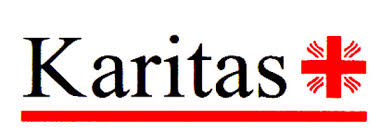 V A B I L OŽupnijska Karitas Gornji Petrovci in Markovci prirejata v petek, 3. marca 2023, ob 18. uri v dvorani Zadružnega doma v Čepincih Postni večer.Postno razmišljanje doc. dr. Bernarda Goršaka z naslovom Ali vedno vemo, kaj je dobro? se dotika aktualnih vprašanj, povezanih z ločevanjem med tem, kaj je s krščanskega vidika dobro in kaj zlo ter zakaj je to ločevanje pogosto precej težavno. Skozi predavanje bodo nakazani nekateri možni odgovori glede splava, pravic pripadnikov LGBTQ skupnosti, evtanazije, laganja, kraje in drugih etičnih dilem, ki pestijo moderno civilizacijo.Predavanje bo potekalo s pomočjo projekcije diapozitivov in bo trajalo predvidoma 70 minut. Po predavanju bo priložnost za vprašanja, kritike in mnenja občinstva.Lepo vabljeni!